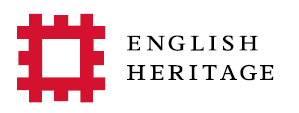 Approved Professional Dog Walking SchemeFee:  £250.00 (non-refundable, payable to English Heritage)Please complete this application with required documents and return to:-MarbleHillPark@english-heritage.org.ukTelephone 02088921900I hereby declare that the information supplied for this application is true and correct.1. Full name of applicant:Address of applicant:Contact telephone numbers:Landline:Mobile:2. Name of Business:Email/website address:3. Description and registration of vehicle used to transport dogs:4.Details about your experience of multiple dog      walking, including the number of years’ experience you have, any training you have completed and any related qualifications you hold5. Maximum number of dogs walked at once and frequency of walks e.g four dogs/ twice a day6. Registration Number:7. National insurance Number:8. Insurance – please enclose a copy of your current Public liability insurance policy of £2 million for the business: 9. A registered trade reference, e.g. a qualified vet10. A recent reference statement from a local customer (please provide telephone numbers)11. Enclose a signed and dated risk assessment and a written policy on your emergency procedures (First Aid, Accident Reporting) 12. Enclose an operational method statement and animal welfare statement.Signature of Applicant:  _____________________________   Date:  ________________________________PRINT NAME:   __________________________________________________________________________